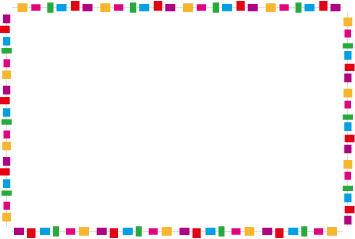 と　き活　　　動　　　内　　　容５/７０歳～３歳のﾓﾝﾃｯｿｰﾘ活動　読み聞かせ１４０歳～３歳のﾓﾝﾃｯｿｰﾘ活動　お外あそび２１０歳～３歳のﾓﾝﾃｯｿｰﾘ活動　新聞遊び２８お家でできるモンテッソーリ　お話会６/４乳幼児のスキンケア　　　日焼け止めの選び方・ぬり方１１０歳～３歳のﾓﾝﾃｯｿｰﾘ活動　ジュースを作ろう１８お家でできるモンテッソーリ　お話会２５０歳～３歳のﾓﾝﾃｯｿｰﾘ活動　七夕かざり７/１夏まつり　みんなであそびに行こう！２振替休日　お休み９０歳～３歳のﾓﾝﾃｯｿｰﾘ活動　水あそび